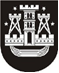 KLAIPĖDOS MIESTO SAVIVALDYBĖS TARYBASPRENDIMASDĖL PRITARIMO PROJEKTO „KOMUNALINIŲ ATLIEKŲ TVARKYMO INFRASTRUKTŪROS PLĖTRA KLAIPĖDOS MIESTO, SKUODO IR KRETINGOS RAJONŲ BEI NERINGOS SAVIVALDYBĖSE“ ĮGYVENDINIMUI2016 m. spalio 27 d.Nr. T2-258KlaipėdaVadovaudamasi Lietuvos Respublikos vietos savivaldos įstatymo 16 straipsnio 4 dalimi ir Lietuvos Respublikos aplinkos ministro 2016 m. balandžio 27 d. įsakymu Nr. D1-281 „Dėl 2014–2020 metų Europos Sąjungos fondų investicijų veiksmų programos 5 prioriteto „Aplinkosauga, gamtos išteklių darnus naudojimas ir prisitaikymas prie klimato kaitos“ 05.2.1-APVA-R-008 priemonės „Komunalinių atliekų tvarkymo infrastruktūros plėtra“ projektų finansavimo sąlygų aprašo patvirtinimo“, Klaipėdos miesto savivaldybės taryba nusprendžia:1. Pritarti projekto „Komunalinių atliekų tvarkymo infrastruktūros plėtra Klaipėdos miesto, Skuodo ir Kretingos rajonų bei Neringos savivaldybėse“ (toliau – Projektas) įgyvendinimui, teikiant paraišką Europos Sąjungos struktūrinių fondų finansinei paramai gauti.2. Pritarti Klaipėdos miesto savivaldybės administracijos ir UAB Klaipėdos regiono atliekų tvarkymo centro Jungtinės veiklos sutarties projektui (pridedama).3. Užtikrinti Projekto bendrąjį finansavimą Klaipėdos miesto savivaldybės biudžeto lėšomis – ne mažiau kaip 15 proc. tinkamų Projekto išlaidų ir iki 10 proc. nuo projekto vertės tinkamų išlaidų dalį, kurios nepadengia Projektui skiriamas finansavimas.4. Užtikrinti Projekto tęstinumą 5 metus po Projekto įgyvendinimo pabaigos.5. Įpareigoti Klaipėdos miesto savivaldybės administracijos direktorių pasirašyti Jungtinės veiklos sutartį ir visus dokumentus, susijusius su paraiškos teikimu ir dalyvavimu šiame Projekte.Šis sprendimas gali būti skundžiamas Lietuvos Respublikos administracinių bylų teisenos įstatymo nustatyta tvarka Klaipėdos apygardos administraciniam teismui.Savivaldybės merasVytautas Grubliauskas